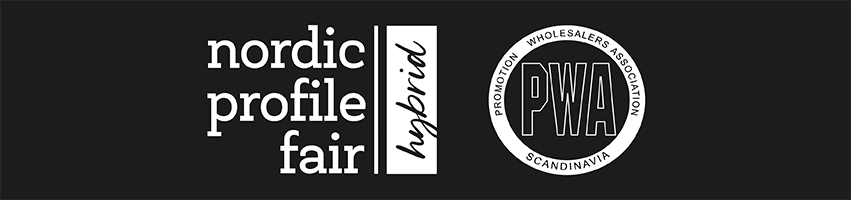 Medlemsinformation | PWA rapport #12Utskick 22 december 2021